Yapılacak düzenlemlerÜrünler diye bir sayfa eklememiz gerekiyor orada ürünleri bütün olarak listelemeliyizAna sayfadaki yazı taşmışLogomuz mavi olması gerekiyorAdresimiz: 1472 sokak no 24 kat 3 daire 5 alsancak –İzmir posta kodu 35220- TurkiyeBizim yolladığımız word dökümanında her sayfanın altında İngilizce ve Türkçe açıklamalar var onlar sayfaların hepsinin altında olmalı adreste öyle AYNI ŞEKİLDE“KALİTE TECRÜBEDEN GEÇER”  bu yazı kırmızı yazılacakÜrünlerin spesifikasyonları gözükmüyor dişi renk yapmışın sanırım onların DÜZELMESİ GEREKİYORFlake graphite yazan yerde BİRDE ( DOĞAL GRAFİT) yazalım PHENOLIC RESIN YANINA (FENOLİK REÇİNE) yazalım Bu reçinenin spesifikasyonları gözükmüyorCHOPPED STEEL FIBRE (WOOL) –YANINA (ÇELİK FİBER) YAZALIMSPESİFİKASYONLARI GÖZÜKMÜYORANTİMUANDA YAZILAR TAŞMIŞ BİRDE BÜTÜN SAYFADA YAZILARIN PUNTOLARINI BİRAZ BÜYÜTELİM ENDÜSTRİYEL DOLGU (FİLLİTE) İSİMLİ ÜRÜNÜMÜZ YOK ÜRÜNLER LİSTESİNDEDE YOKKAMPANA BALATA AKSESUARLARI İSİMLİ ÜRÜN YOK - ÜRÜNLER LİSTESİNDE YOK 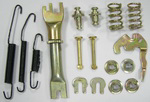 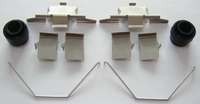 BALATA AKSESUARI DEDİĞİMİZ ÜRÜNLER LİSTESİNDE YOK RESİMLERİ AŞAĞIDA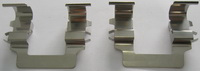 DİSK BALATA AKSESUARLARI DEDİĞİMİZ ÜRÜNDE LİSTEDE YOK RESMİDE YOK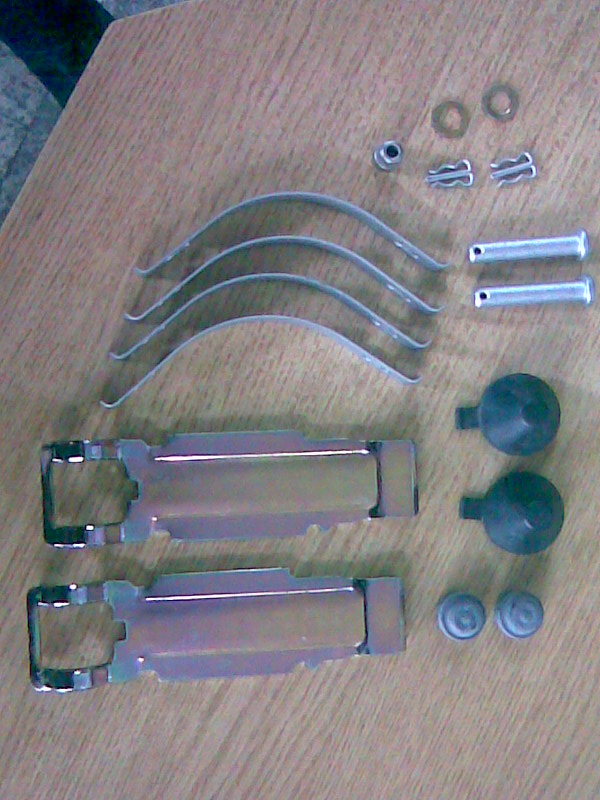 METALİK SHİM İSİMLİ ÜRÜNDE AŞAĞIDAKİ RESİM YOK AÇIKLAMALARDA KAYA YÜNÜNÜN AÇIKALMASI VAR ONU SİLMEMİZ LAZIM TÜRKÇE OLANI İNGİLİZCE OLAN KALACABU REİM BENİM DOSYADAKİ GİBİ AYNI YERDE OLAMALI 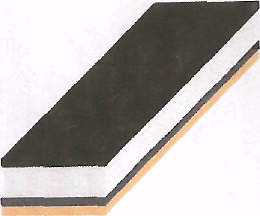 DAMPING SYSTEM DENİLEN RESİM YOK (RESİM YUKARIDA)WEAR SENSOR İSİMLİ BİR MALIMIZ YOK LİSTESİNİ YAYINLAMIŞIN AMA ÜRÜNLER LİSTESİNDE YOK- RESİMLERİDE YOK ONUN RESİMLERİ AŞAĞIDA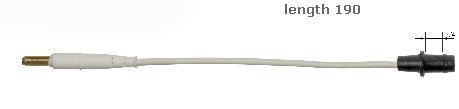 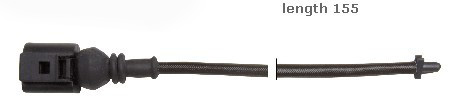 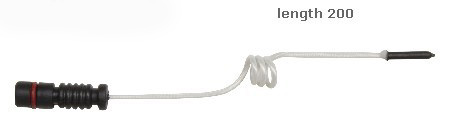 22 DİSK BALATA SACI –TÜM REFERENSLAR (İSİMLİ ÜRÜNÜMÜZ YOK )TEMSİLİ RESİM EKTEDİR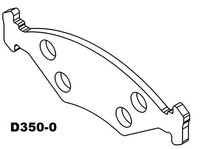 23 DİSK AYNASI TÜM MODELLER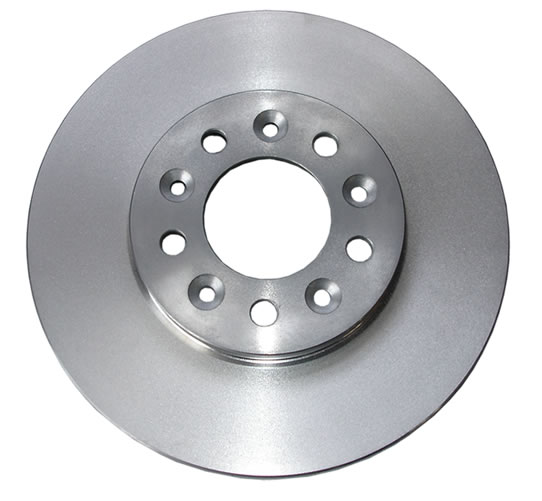 